Jernbaneteknikk.no - kapittel 4.3.1 Sertifiserings- og kontrollorganerI beskrivelsen av DeBo og NoBo skal Lloyd’s Register Consulting – Energy AS erstattes med:Vysus Assurance AS.Under AsBo kan en legge til at: Vysus Assurance AS er akkreditert hos Norsk akkreditering.HilsenAsle Martinsen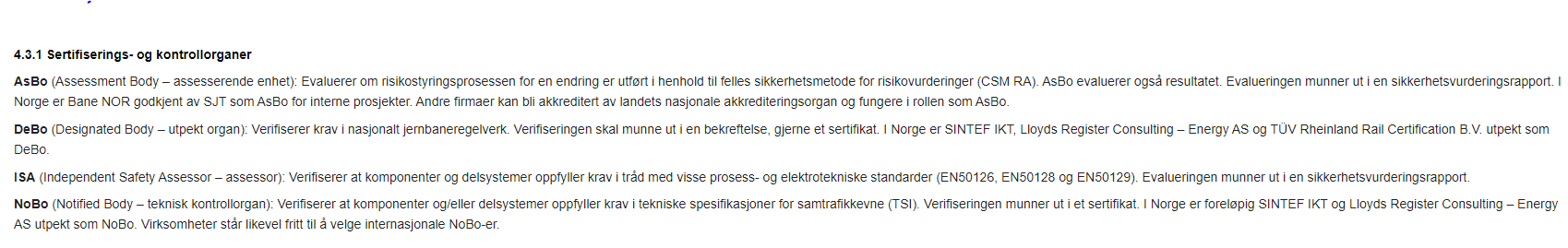 